	На основу члана 36. став 7. Закона о јавним набавкама („Службени гласник РС” број 124/12),  министарство  грађевинарства,саобраћаја и инфраструктруе објављује О Б А В Е Ш Т Е Њ Е  О ПОКРЕТАЊУ ПРЕГОВАРАЧКОГ  ПОСТУПКА  БЕЗ ОБЈАВЉИВАЊА ПОЗИВА ЗА ПОДНОШЕЊЕ ПОНУДАНаручилац: Министарство  грађевинарства,саобраћаја и инфраструктуре , државни орган , покренуло је поступак јавне набавке за набавку услуга израде (штампања) међународих дозвола за превоз ствари и путника у друмском саобраћају за 2015. годину и дневника путовања за превоз ствари као и важних напомена уз дневнике путовања за 2015. годину, број 16/2014. Шифра из Општег речника набаке је 63524000 – Услуге израде докумената за транспорт. 	Основ за примену преговарачког поступак без објављивања јавног позива је члан 36. став 1. Тачка 2. јер због техничких разлога предмета јавне набавке набавку може испунити само Народна банка Србије – Завод за израду новчаница и  кованог новца  пошто је једини носилац ауторских права за израду дозвола на заштићеноj хартији 120 g/m2 са континуираним воденим знаком, видљивим и невидљивим UV  нитима, визуелно невидљивом UV бојом, и оптички променљивом бојом са UV I IR компонентом.             Назив и адреса понуђача: Народна банка Србије, Пионирска 2, 11000 Београд.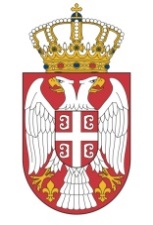 